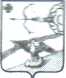 АДМИНИСТРАЦИЯ ОРЛОВСКОГО РАЙОНАКИРОВСКОЙ  ОБЛАСТИ                                                ПОСТАНОВЛЕНИЕ     19.01.2023                                                                                          № 30-п                                                          г. Орлов  О внесении изменений в постановление администрации Орловского района от 30.12.2022 № 761-пАдминистрация Орловского района ПОСТАНОВЛЯЕТ:1. Внести в постановление администрации Орловского района от 30.12.2022 № 761-п «О признании утратившими силу постановлений администрации Орловского района» (далее – постановление) следующие изменения:1.1. Пункт 1.19. постановления исключить.2. Управляющему делами администрации района Князеву И.А. опубликовать настоящее постановление в Информационном бюллетене органов местного самоуправления муниципального образования Орловский муниципальный район Кировской области.3. Постановление вступает в силу с момента опубликования.Глава администрацииОрловского района                      А.В.Аботуров